Sagadahoc County Local Emergency Planning Committee752 High Street, Bath, Maine 04530 - (207) 443-8210Chairperson, John StarbirdL.E.P.C. Quarterly Meeting
Thursday December 3rd, 2020
Virtual meeting via Zoom

AGENDA6:00 PM:	Welcome and Introductions (Chairperson John Starbird)Approval/discussion of October L.E.P.C. meeting minutesSecretary’s Report (Deputy Director, Grainne Shaw)Treasurer’s Report (Director Sarah Bennett)EMA Report (Director Sarah Bennett/Deputy Director Grainne Shaw)6:45 PM:Updates and New BusinessReview of Emergency Plan; Home Depot (received additional plan)Decide on next Tier II facility to reviewTabletop Exercise Update8:00 PM:AdjournNext meeting: December, 3rd, 2020 at 6:00 pm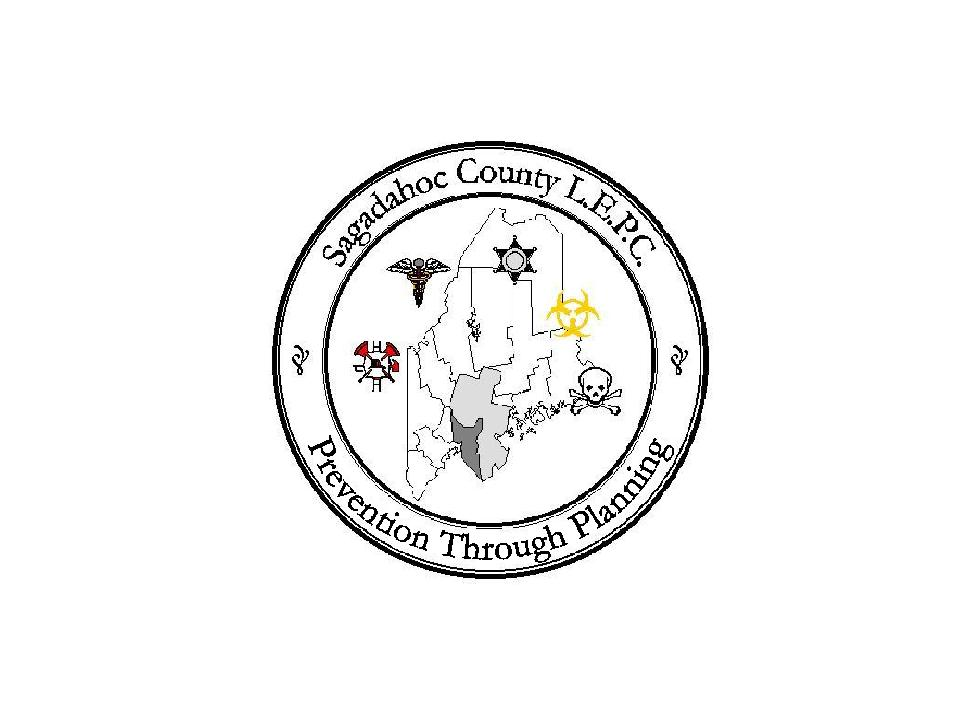 